Fort Loramie Local Schools – How To Create AccountParent Login web address: https://loramie.esvportal.com/ OneView is a secure platform, designed to be a one-stop location for parents to connect with the school,update their information, fill out school forms, and access any other resources such as ProgressBook.STEP ONE: CREATE A PARENT ACCOUNTParent(s) will create ONE ACCOUNT for all of their students. That account will stay with the parent(s) duringtheir time that their students are enrolled in Fort Loramie Local Schools. In addition, when younger siblings reachenrollment age, the parent(s) can begin the student enrollment process electronically.All parents and guardians will need to create an account to fill out their forms.From the OneView login screen click the“Create A New Account” button. This will takeyou to the page where you can create yourparent account.Create your account by providing your:NameEmail AddressAccount Login ID – this is created by you and not supplied by the districtPasswordForgot Password Question/Answer, and aPin Code (The PIN code is used for verification and can be any 4 or 5 digit number).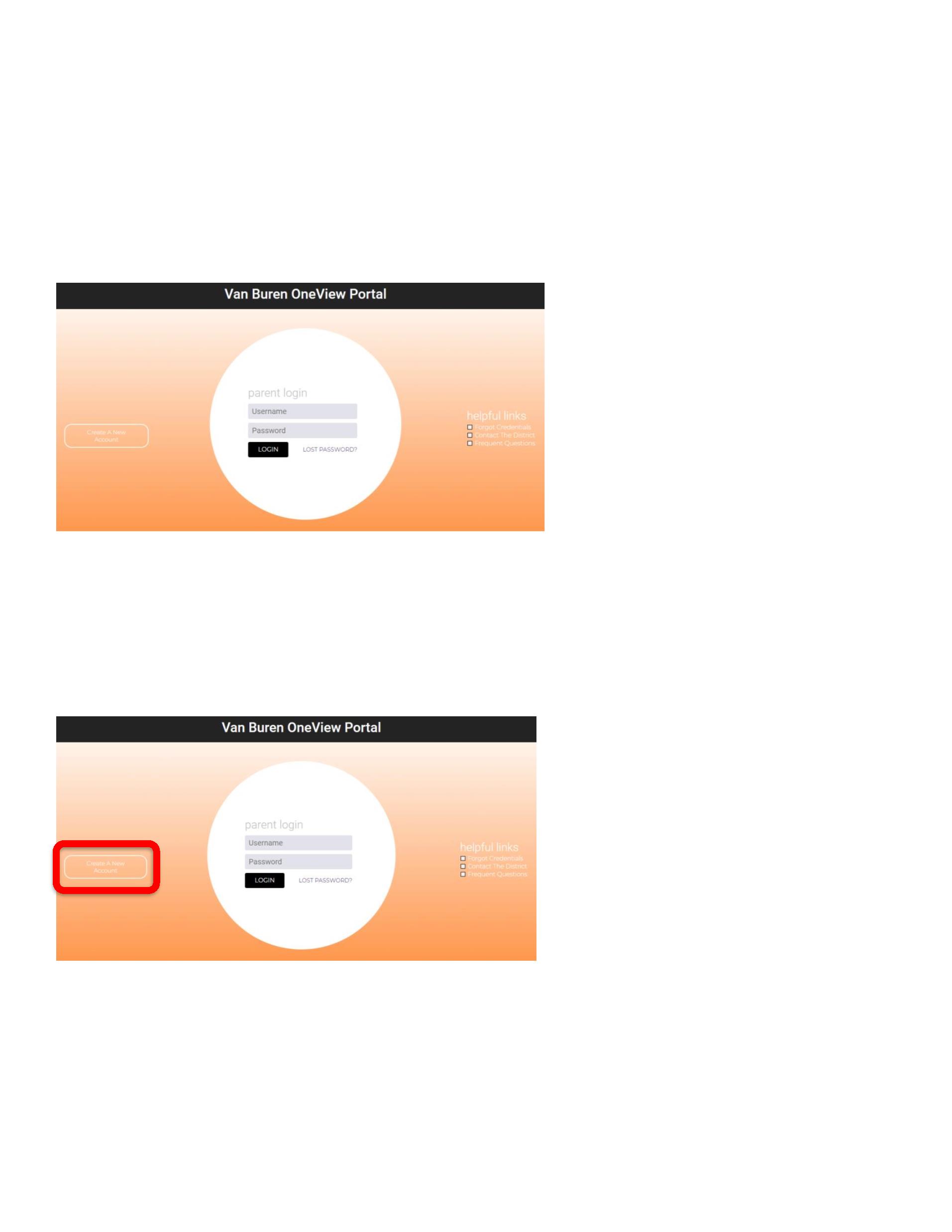 From the district website, you may click on the link OneView Portal. You will then be taken to the OneView Parent Login page.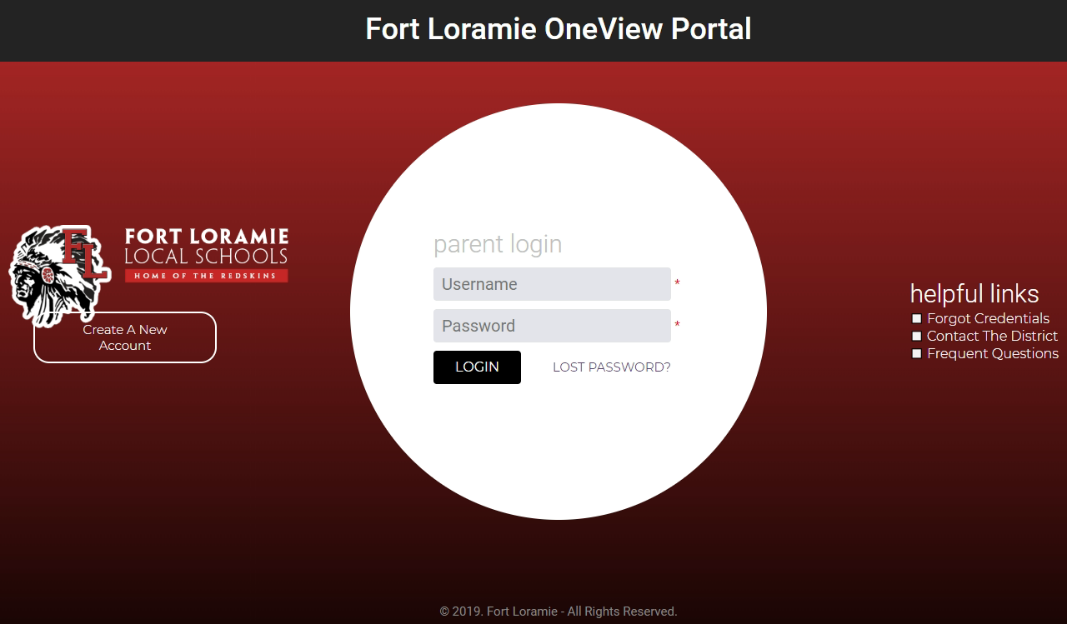 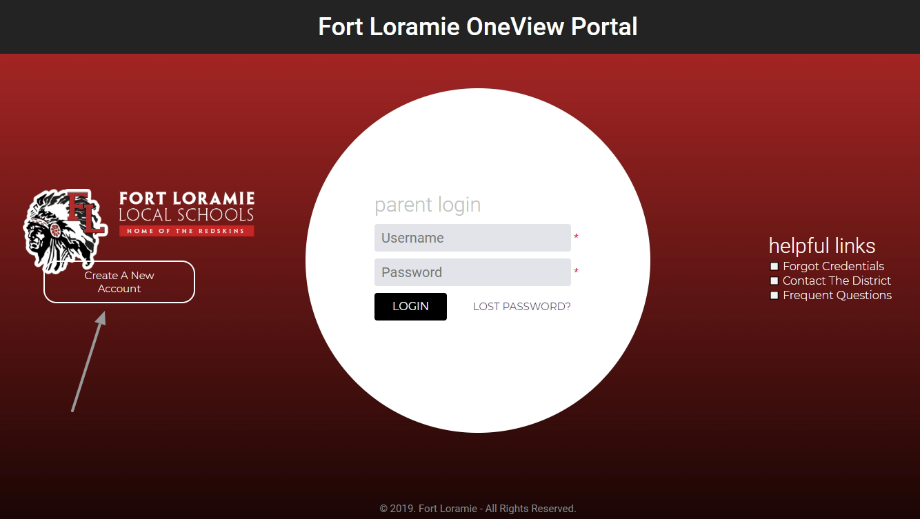 Create your own parent username.IMPORTANT – select forgot password questionIMPORTANT - Create a 4 digit pin numberClick Register & BeginThen click “Register & Begin” to get started. A confirmation email will be sent to the parent once theycreate their account.STEP TWO: ATTACH STUDENTS.If your student(s) are not attached to your account, (not visible in the right hand margin of the screen) you mustattach (or link) your student(s) to the parent account.This can be accomplished two different ways:Option #1 (preferred option):Use the invitation code that was emailed to you.Option #2:Parents may attach their students by providing the following details:Student’s last nameGrade levelDate of birthStudent ID number (can be found on ProgressBook or by contacting the building secretary:shelley.middendorf@loramie.k12.oh.us  or jody.ruhenkamp@loramie.k12.oh.us )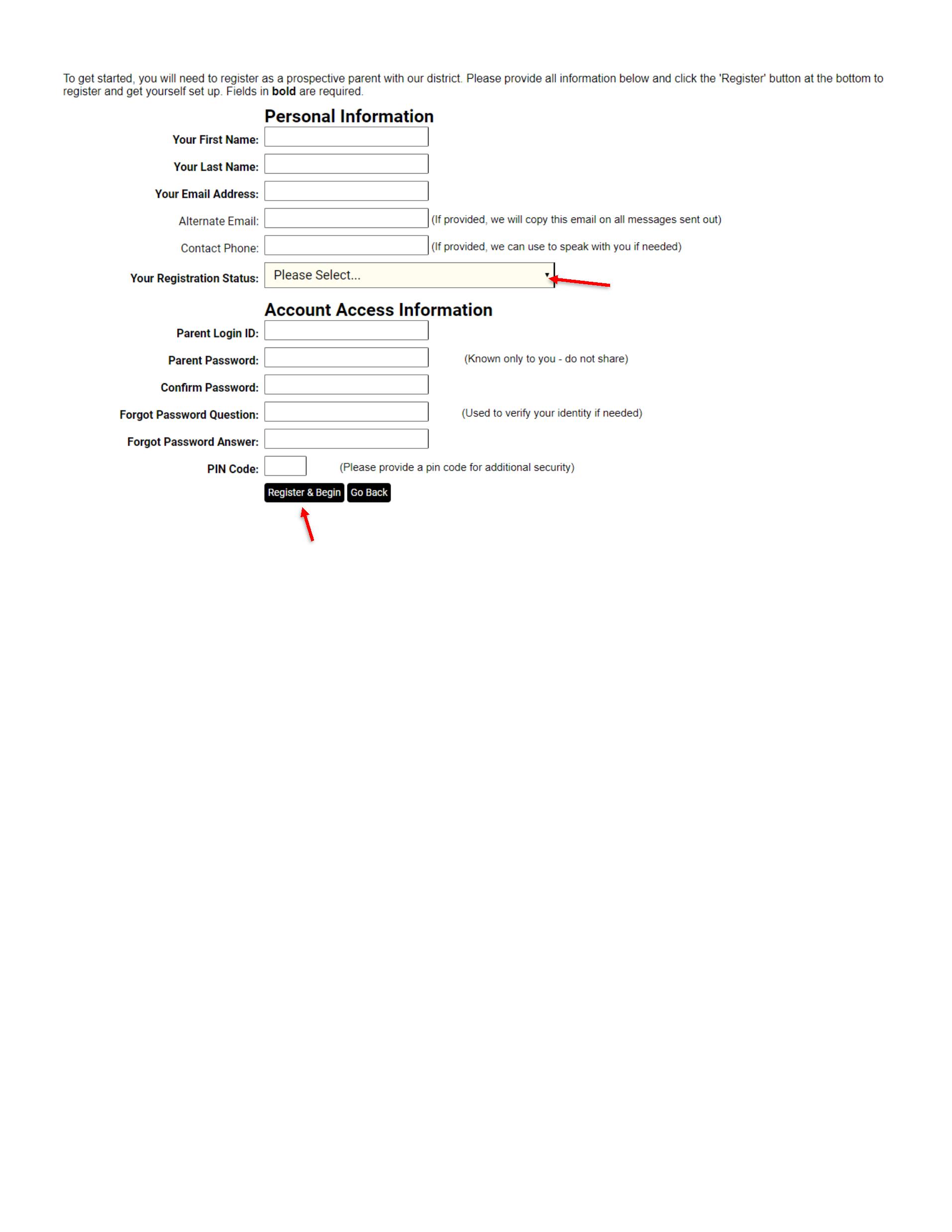 STEP THREE: VIEW THE DASHBOARD AND NAVIGATE BETWEEN STUDENTSOnce a parent attaches their students, they can click on the “Enrolled Student Dashboard” to view theirstudent’s information.Parents can navigate between individual students by using the drop-down box highlighted on the right.On the dashboard page, parents can access ProgressBook, view the district calendar, accessPayForIt.net, and manage their school forms submissions.Pull down menu ifyou have morethan one studentregisteredParents can manage their students by clicking “Manage My Students” and can manage their own accountinformation by clicking “Update My Account.”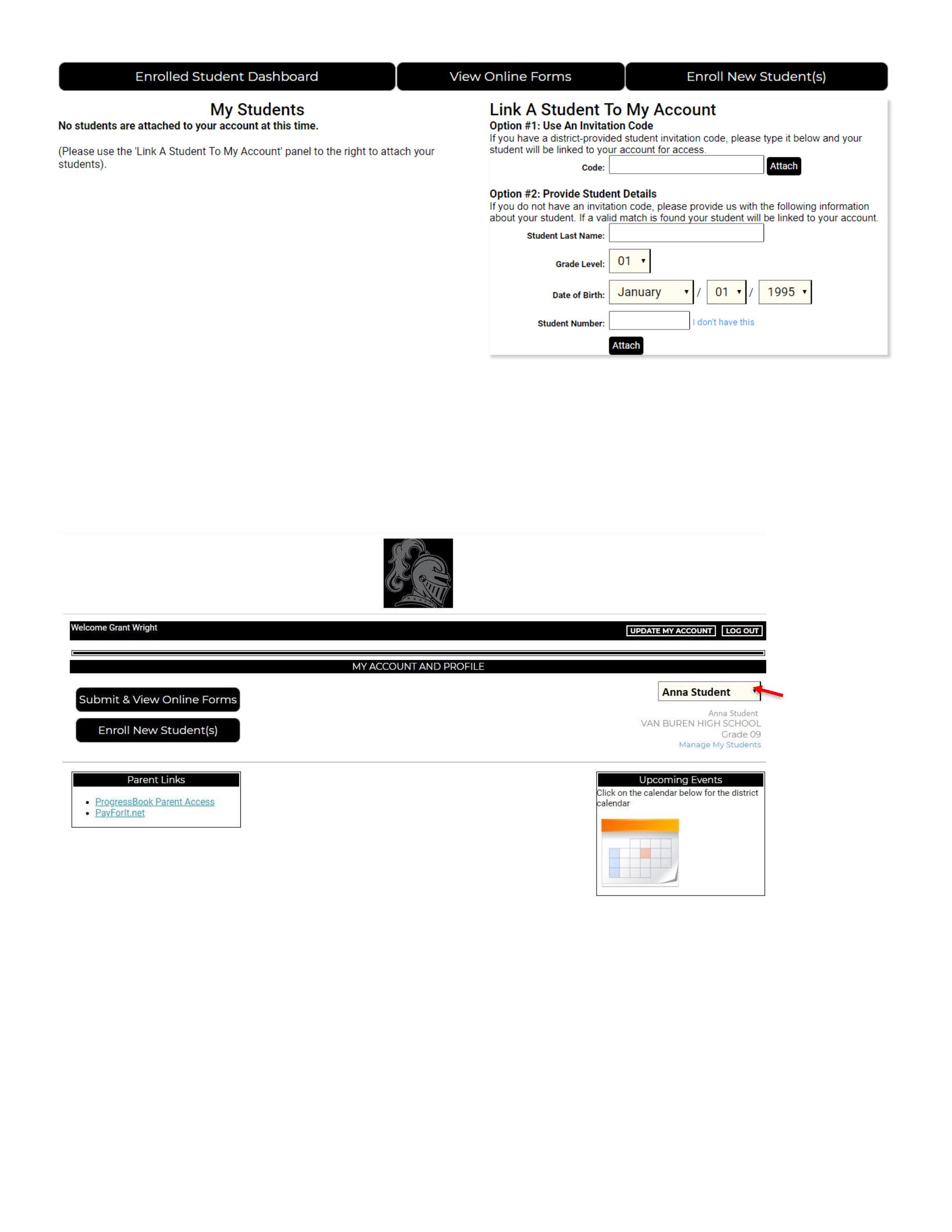 The “Enroll New Student(s)” button will take a parent to the beginning of the new student enrollment process.Do not click Enroll New Student(s) if your student(s) are already enrolled and are attending Fort Loramie Local Schools.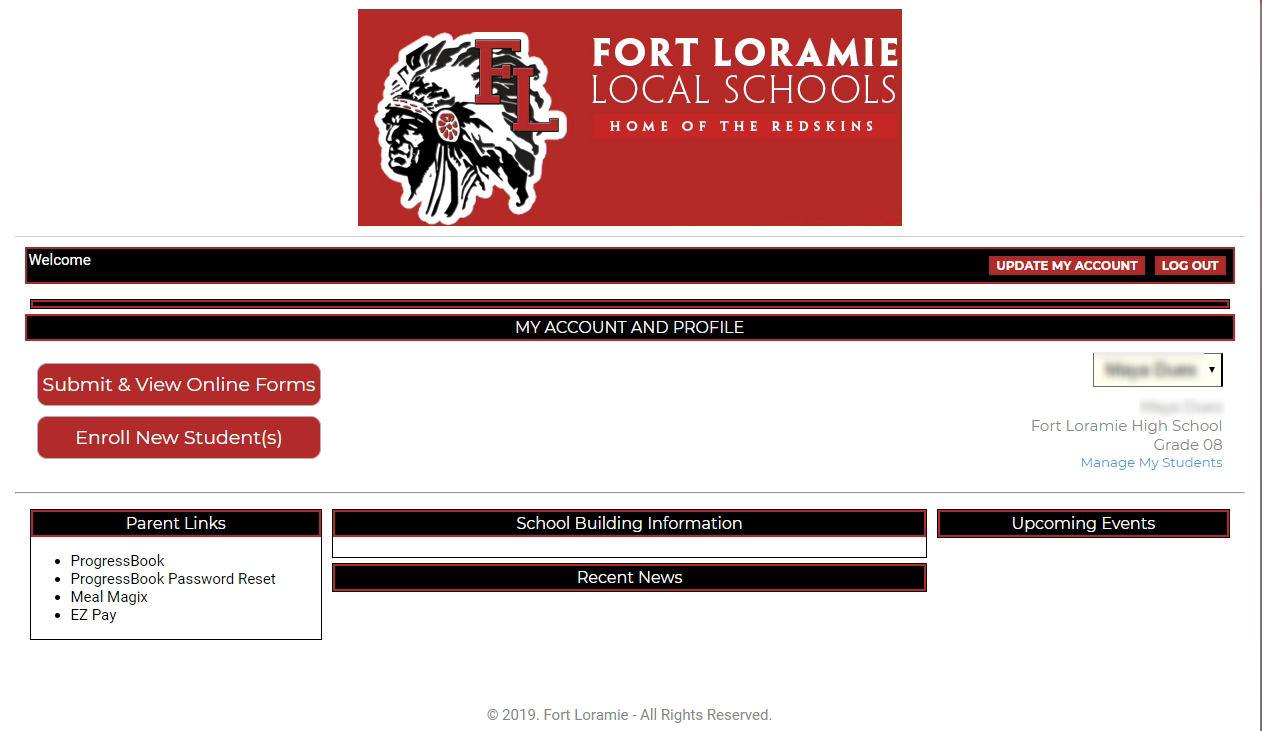 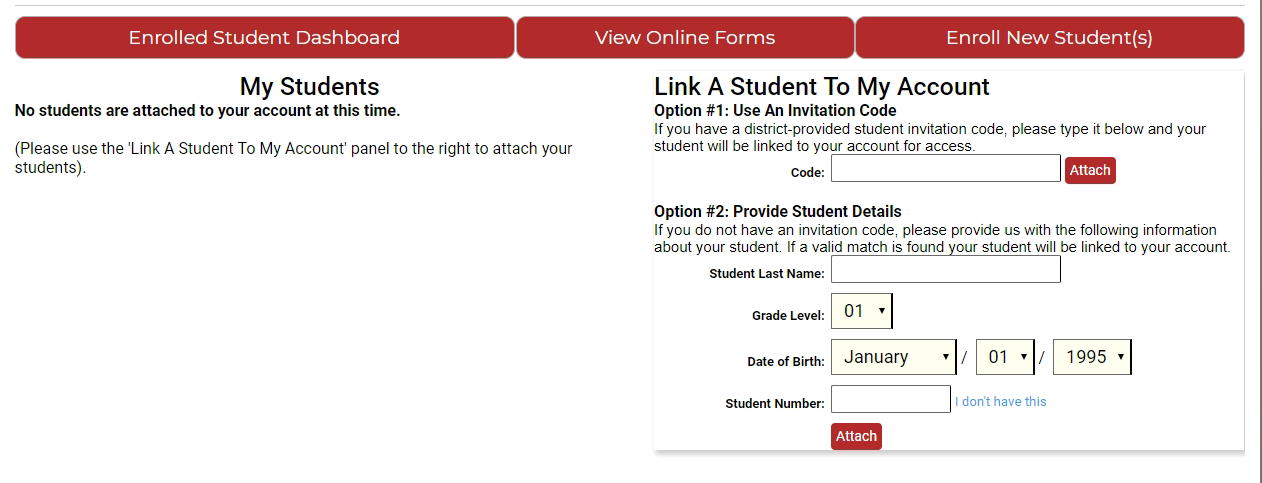 STEP FOUR: FILLING OUT AND SUMBITTING ONLINE FORMSBy clicking “Submit & View Online Forms,” parents can view and fill out their back to school forms. Once filledout and submitted, a parent can access their forms to make any necessary changes (such as addresschanges) at any time during the school year.Forms to be completed:Emergency Medical FormAthletics FormMedication Forms (If applicable, these will need to be printed, completed, and submitted to the schooloffice)  If you have any questions about the Athletics Form, please contact Mitch Westerheide at mitch.westherheide@loramie.k12.oh.us or call the office at 937-295-3342. Please click on the links provided to each document. Fill out all the information required and when done, be sure to click on SAVE & SUBMIT. You will then be notified if your document has been approved. (Once your EMA form has been approved, you may then complete your Athletics Form). 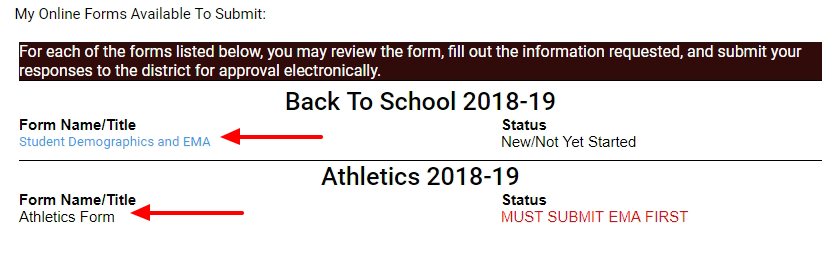 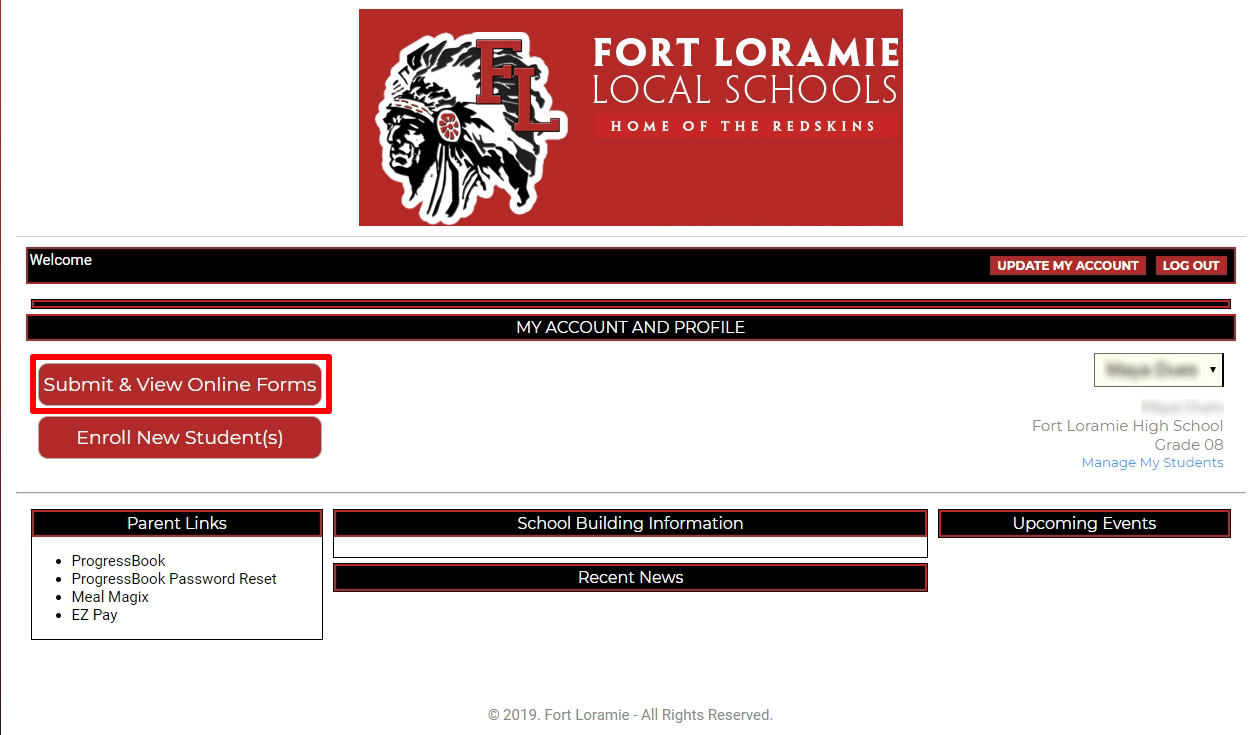 